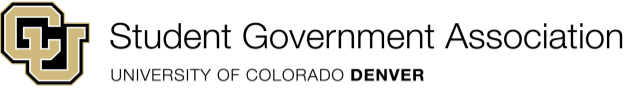 Senate Meeting Friday, September 9th, 2023Call to Order:Roll Call: Approval of Minutes from September 1st :Adoption of the Agenda:Public Comments:New Business: SR 2023-23-01: A Resolution Expressing Support For the First Generation Students of the University of Colorado Denver RFI Presentation by Director SharmaSB 2023-24-05: A Bill to Request that the Office of Student Life Purchases a Costco Business MembershipSB 2023-24-06: A Bill to Reduce the Finance and Funding Conference SpendingSB 2023-24-07: A Bill to Allocate $100 to Each Registered Student Organization’s Financial AccountSwearing in of New MembersConfirming of Parliamentarian Updates: PresidentVice PresidentChief of StaffCivicsCollege CouncilPublic RelationsFinance & FundingJudicialSACABSSRCEx OfficioGeneral Business from the Floor:Adjournment: 